第十一届中国数学会数学史分会学术年会暨第十届数学史与数学教育学术研讨会（2023年8月11—14日，呼伦贝尔学院）参会回执姓名性别性别手机邮箱邮箱单位名称职务/职称/研究生职务/职称/研究生通讯地址及邮编报告题目内容摘要（500~1000字）餐食要求清真  □        其他：清真  □        其他：清真  □        其他：清真  □        其他：清真  □        其他：清真  □        其他：清真  □        其他：清真  □        其他：清真  □        其他：住宿要求是否住宿    是  □是否住宿    是  □是否住宿    是  □是否住宿    是  □是否住宿    是  □否  □否  □否  □否  □住宿要求住宿日期11日 □11日 □12日 □12日 □12日 □13日 □14日 □共  晚住宿要求房型：标间 （450元） □  大床房（450元） □  房型：标间 （450元） □  大床房（450元） □  房型：标间 （450元） □  大床房（450元） □  房型：标间 （450元） □  大床房（450元） □  房型：标间 （450元） □  大床房（450元） □  房型：标间 （450元） □  大床房（450元） □  房型：标间 （450元） □  大床房（450元） □  房型：标间 （450元） □  大床房（450元） □  房型：标间 （450元） □  大床房（450元） □  住宿要求标间合住安排：                      标间合住安排：                      自行组合    □  合住人姓名：自行组合    □  合住人姓名：自行组合    □  合住人姓名：自行组合    □  合住人姓名：自行组合    □  合住人姓名：自行组合    □  合住人姓名：自行组合    □  合住人姓名：住宿要求标间合住安排：                      标间合住安排：                      会务组安排  □会务组安排  □会务组安排  □会务组安排  □会务组安排  □会务组安排  □会务组安排  □陪同人员备注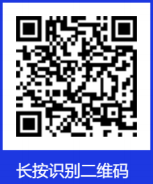 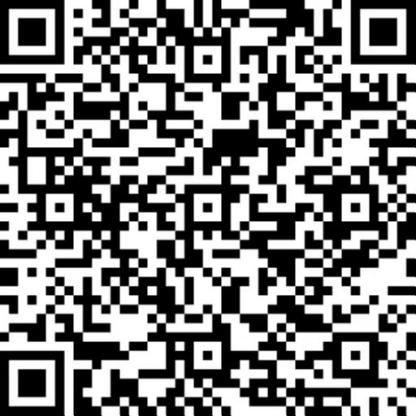 会议回执链接二维码
（含住宿信息）注册费缴费二维码（中国数学会收取）